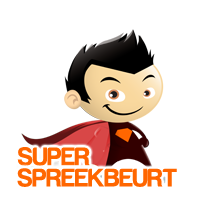 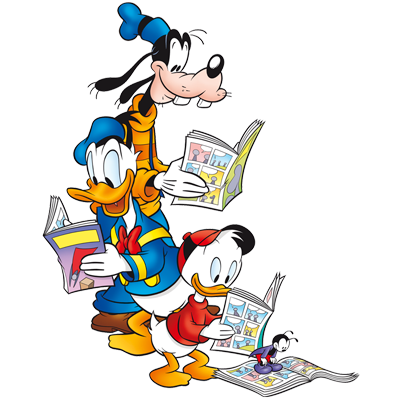 Spreekbeurt NoaSpreekbeurt NoaSpreekbeurt NoaSpreekbeurt NoaOnderwerp: de PoedelDatum: 29 -10-2018Onderwerp: de PoedelDatum: 29 -10-2018Onderwerp: de PoedelDatum: 29 -10-2018Onderwerp: de PoedelDatum: 29 -10-2018Maximale puntenBehaalde puntenOpmerkingenVerstaanbaarheid22Contact met de klas21,5Inhoud22Presentatie / 
Meegebrachte spullen21Misschien wat meer “Hondenspulletjes”Eigen woorden22Eindcijfer  8,5Eindcijfer  8,5Eindcijfer  8,5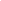 Grees: Goed naar de klas gekeken, Nunah: leuk filmpjeIsa: wat je bij je had was interessant, Luana: goed uit je hoofd, Maud: goed hardop gepraat, Lars: mooie powerpoint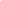 Senna: controleer powerpoint op spelling, Isa: misschien een keer een ander onderwerp dan over honden, Boekbespreking AdayBoekbespreking AdayBoekbespreking AdayBoekbespreking AdayTitel van het boek: Sjakie en de grote glazen liftSchrijver: Roald DahlDatum: 29 oktober 2018Titel van het boek: Sjakie en de grote glazen liftSchrijver: Roald DahlDatum: 29 oktober 2018Titel van het boek: Sjakie en de grote glazen liftSchrijver: Roald DahlDatum: 29 oktober 2018Titel van het boek: Sjakie en de grote glazen liftSchrijver: Roald DahlDatum: 29 oktober 2018Maximale puntenBehaalde puntenOpmerkingenVerstaanbaarheid22Contact met de klas22met humor, (opmerking over je opa)Inhoud21,5Voorlezen11Boekenvlog11Eigen woorden22Eindcijfer  9,5Eindcijfer  9,5Eindcijfer  9,5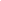 Isa: leuke humor, Yigit: mooi gelezen, Kerem: goed hardop, Natalio: goed contact met de klas, Luana; leuk met stemmetjesDavid: leuke powerpoint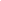 Noa: hou de samenvatting korter en misschien iets minder met de directe rede.